от 19.12.2017ПРОТОКОЛ совместного заседания комитетов Городской Думы 
Петропавловск-Камчатского городского округа г. Петропавловск-Камчатский,ул. Ленинская, д. 14, зал заседаний № 429Время начала: 1630 часовВремя окончания: 1900 часовПОВЕСТКА ДНЯ:1. О плане работы Контрольно-счетной палаты Петропавловск-Камчатского городского округа на 2018 годДокл.: Черный Александр Анатольевич2. О подготовке к реализации муниципальной программы «Формирование современной городской среды в Петропавловск-Камчатском городском округе на 2018 – 2022 годы»Докл.: Александрова Наталья Викторовна3. О результатах разработки проекта решения Городской Думы Петропавловск-Камчатского городского округа «О внесении изменений в Решение Городской Думы Петропавловск-Камчатского городского округа от 30.10.2017 № 10-нд «О правилах благоустройства территории Петропавловск-Камчатского городского округа и порядке участия собственников зданий (помещений в них) и сооружений в благоустройстве прилегающих территорий»Докл.: Александрова Наталья Викторовна4. О необходимости предоставления помещений для МБУК «Центральная городская библиотека»Докл.: Поротникова Анна Вартановна5. О проблемах реализации молодежной политики в Петропавловск-Камчатском городском округе и способах взаимодействия с КГАУ «Дворец Молодежи»Докл.: Соловьева Лилиана ВасильевнаСодокл.: Тимофеев Дмитрий Романович6. О ходе исполнения органами администрации Петропавловск-Камчатского городского округа муниципальных программ в 2017 годуДокл.: Хутов Денис Валерьевич7. Об участии органов местного самоуправления городского округа в организации деятельности добровольных формирований населения по охране общественного порядка на территории Петропавловск-Камчатского городского округаДокл.: Ковнацкий Анатолий Станиславович8. О проблемных вопросах по исполнению решения Городской Думы Петропавловск-Камчатского городского округа от 24.08.2016 № 1055-р «Об утверждении перечня наказов избирателей Петропавловск-Камчатского городского округа на 2017 год, поступивших депутатам Городской Думы Петропавловск-Камчатского городского округа», в части неполного освоения выделенных денежных средствДокл.: Макаров Дмитрий Владимирович9. О ходе работ по разработке проекта решения Городской Думы Петропавловск-Камчатского городского округа «О порядке организации ритуальных услуг и содержания мест захоронения на территории Петропавловск-Камчатского городского округа»Докл.: Макаров Дмитрий Владимирович10. О перспективах решения проблемных вопросов, поставленных в коллективных обращениях жителей избирательного округа № 3Докл.: Борисенко Андрей Александрович, Кронов Алексей АлександровичСодокл.: Макаров Дмитрий Владимирович11. О принятии Положений о комитетах Городской Думы Петропавловск-Камчатского городского округаДокл.: Воровский Андрей Викторович12. Об утверждении Планов работы комитетов Городской Думы Петропавловск-Камчатского городского округа на 1 полугодие 2018 годаДокл.: Воровский Андрей Викторович13. Об организации выборов в Молодежный Парламент при Городской Думе Петропавловск-Камчатского городского округаДокл.: Щеткин Денис АлександровичДокл.: Воровский Андрей Викторович14. Об информации о планах работы Управления образования и Управления культуры, спорта и молодежной политики администрации Петропавловск-Камчатского городского округа 
на 2018 год и вопросах взаимодействия с депутатским корпусомДокл.: Воровский Андрей Викторович15. Об информации о планах расходов Управления образования, Управления культуры, спорта и молодежной политики и Управления городского хозяйства администрации Петропавловск-Камчатского городского округа на 2018 годДокл.: Воровский Андрей ВикторовичВЫСТУПИЛИ:	Прудкий Д.А., Наумов А.Б., Воровский А.В., Тимофеев Д.Р., Монахова Г.В.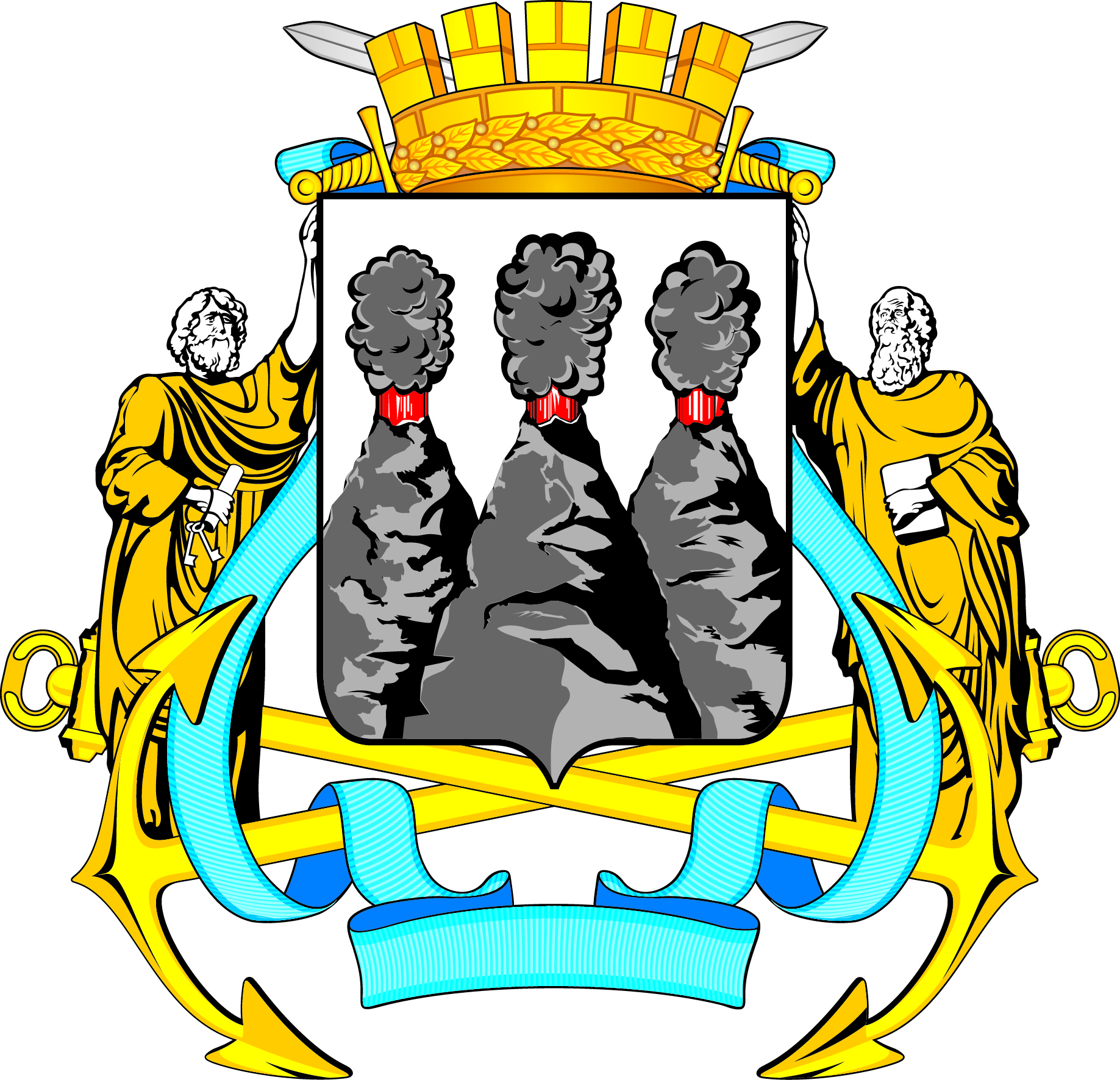 ГОРОДСКАЯ ДУМАПЕТРОПАВЛОВСК-КАМЧАТСКОГОГОРОДСКОГО ОКРУГА683000, г. Петропавловск-Камчатский, ул. Ленинская, д. 14, тел./факс (8-4152) 42-52-29, www.duma.pkgo.ru,  duma@pkgo.ru683000, г. Петропавловск-Камчатский, ул. Ленинская, д. 14, тел./факс (8-4152) 42-52-29, www.duma.pkgo.ru,  duma@pkgo.ruПредседательствующий:Председательствующий:Председательствующий:Воровский А.В.-заместитель председателя Городской Думы Петропавловск-Камчатского городского округа - председатель Комитета по местному самоуправлению и социальной политике.Присутствовали:Борисенко А.А.Воронов Д.М.Гаврилов И.В.Гусейнов Р.М. оглыЗикратов А.В.Кадачигова Д.С.Кнерик В.А.Кронов А.А.Лиманов С.А.Монахова Г.В.Наумов А.Б.Оськин С.В.Панов А.Г.Прудкий Д.А.Рясная В.И.Рыкова И.В.Сайдачаков П.В.Терехов А.М.Толмачев И.Ю.Шунькин Д.В.--------------------депутат Городской Думы Петропавловск-Камчатского городского округа (далее – депутат) по избирательному округу № 3;депутат по избирательному округу № 6;депутат по единому муниципальному избирательному округу;депутат по единому муниципальному избирательному округу;депутат по избирательному округу № 1;депутат по единому муниципальному избирательному округу;депутат по избирательному округу № 8;депутат по избирательному округу № 3;депутат по единому муниципальному избирательному округу;председатель Городской Думы Петропавловск-Камчатского городского округа, председатель Комитета Городской Думы по бюджету, финансам и экономике.депутат по избирательному округу № 2;депутат по избирательному округу № 7;депутат по единому муниципальному избирательному округу;заместитель председателя Городской Думы Петропавловск-Камчатского городского округа - председатель Комитета по городскому и жилищно-коммунальному хозяйству;депутат по избирательному округу № 1;депутат по избирательному округу № 7;депутат по избирательному округу № 2;депутат по избирательному округу № 8;депутат по избирательному округу № 2;депутат по единому муниципальному избирательному округу.Отсутствовали:Ванюшкин С.А.Березенко А.В.Зубенко Е.В.Колядка В.В.Кондратенко Г.В.Лесков Б.А.Лосев К.Е.Мелехина Т.В.Сароян С.А.Смирнов С.И.Циганков Ю.А-----------депутат по единому муниципальному избирательному округу;депутат по единому муниципальному избирательному округу;депутат по избирательному округу № 4;депутат по избирательному округу № 6;депутат по единому муниципальному избирательному округу;депутат по единому муниципальному избирательному округу;депутат по единому муниципальному избирательному округу;депутат по единому муниципальному избирательному округу;депутат по единому муниципальному избирательному округу;депутат по избирательному округу № 5;депутат по избирательному округу № 5.Присутствовали работники аппарата Городской Думы Петропавловск-Камчатского городского округа:Присутствовали работники аппарата Городской Думы Петропавловск-Камчатского городского округа:Присутствовали работники аппарата Городской Думы Петропавловск-Камчатского городского округа:Иванков Т.П.Лыскович В.В.Толочина А.Ю.Якшина И.В.----советник отдела аппарата Городской Думы Петропавловск-Камчатского городского округа по организационно-правовому обеспечению органов Городской Думы и депутатских объединений;руководитель аппарата Городской Думы Петропавловск-Камчатского городского округа;начальник отдела аппарата Городской Думы Петропавловск-Камчатского городского округа по организационно-правовому обеспечению органов Городской Думы и депутатских объединений;начальник информационного отдела аппарата Городской Думы Петропавловск-Камчатского городского округаПриглашенные:Александрова Н.В.Ковнацкий А.С.Лысенко М.Ю.Макаров Д.В.Тимофеев Д.Р.Тур Е.А.Петренко Д.Ю.Соловьева Л.В.Поротникова А.В.Черный А.А.----------заместитель Главы администрации Петропавловск-Камчатского городского округа;начальник Управления по обеспечению безопасности жизнедеятельности населения администрации Петропавловск-Камчатского городского округа;руководитель регионального отделения общероссийского общественного движения «Народный фронт «ЗА РОССИЮ» в Камчатском крае;руководитель Управления городского хозяйства администрации Петропавловск-Камчатского городского округа;депутат Законодательного Собрания Камчатского края;заместитель руководителя Управления делами администрации Петропавловск-Камчатского городского округа;заместитель руководителя Управления экономического развития и имущественных отношений администрации Петропавловск-Камчатского городского округа;руководитель Управления культуры, спорта и молодежной политики администрации Петропавловск-Камчатского городского округа; директор МБУК «Центральная городская библиотека»;исполняющий обязанности председателя Контрольно-счетной палаты Петропавловск-Камчатского городского округа.1. СЛУШАЛИ:ВЫСТУПИЛ:О плане работы Контрольно-счетной палаты Петропавловск-Камчатского городского округа на 2018 год Наумов А.Б., Кнерик В.А.РЕШИЛИ:РЕШИЛИ:Информацию принять к сведению.Голосовали: «за» - 21, единогласно.2. СЛУШАЛИ:О подготовке к реализации муниципальной программы «Формирование современной городской среды в Петропавловск-Камчатском городском округе на 2018 – 2022 годы»РЕШИЛИ:РЕШИЛИ:Информацию принять к сведению.Голосовали: «за» - 21, единогласно.3. СЛУШАЛИ:ВЫСТУПИЛИ:ОТМЕТИЛИ:О результатах разработки проекта решения Городской Думы Петропавловск-Камчатского городского округа «О внесении изменений в Решение Городской Думы Петропавловск-Камчатского городского округа от 30.10.2017 № 10-нд «О правилах благоустройства территории Петропавловск-Камчатского городского округа и порядке участия собственников зданий (помещений в них) и сооружений в благоустройстве прилегающих территорий» Кнерик В.А., Прудкий Д.А., Монахова Г.В., Лыскович В.В.,  Тур Е.А.Александрова Н.В.: С целью разработки проекта решения Городской Думы Петропавловск-Камчатского городского округа «О внесении изменений в Решение Городской Думы Петропавловск-Камчатского городского округа от 30.10.2017 № 10-нд «О правилах благоустройства территории Петропавловск-Камчатского городского округа и порядке участия собственников зданий (помещений в них) и сооружений в благоустройстве прилегающих территорий» состоялось 2 заседания рабочей группы, на которых рассмотрены предложения, изложенные в протесте прокурора города Петропавловска-Камчатского от 28.11.2017 № 7/42-2017. Очередное заседание рабочей группы запланировано на 22.12.2017.РЕШИЛИ:РЕШИЛИ:Информацию принять к сведению.Голосовали: «за» - 21, единогласно.4. СЛУШАЛИ:ВЫСТУПИЛИ:О необходимости предоставления помещений для МБУК «Центральная городская библиотека»Наумов А.Б., Оськин С.В., Монахова Г.В., Воровский А.В.РЕШИЛИ:РЕШИЛИ:Информацию принять к сведению.Направить обращение директора МБУК «Центральная городская библиотека» Главе Петропавловск-Камчатского городского округа и в  Законодательное Собрание Камчатского края с просьбой рассмотреть возможность предоставления МБУК «Центральная городская библиотека» помещения, расположенного по адресу: проспект Рыбаков, дом 13.Голосовали: «за» - 21, единогласно.5. СЛУШАЛИ:ВЫСТУПИЛИ:О проблемах реализации молодежной политики в Петропавловск-Камчатском городском округе и способах взаимодействия с КГАУ «Дворец Молодежи»Тимофеев Д.Р., Воровский А.В., Прудкий Д.А., Монахова Г.В., Толмачев И.Ю.РЕШИЛИ:РЕШИЛИ:Информацию принять к сведению.Рекомендовать администрации Петропавловск-Камчатского городского округа продолжить работу по организации деятельности КГАУ «Дворец Молодежи». Голосовали: «за» - 21, единогласно.6. СЛУШАЛИ:О ходе исполнения органами администрации Петропавловск-Камчатского городского округа муниципальных программ в 2017 году РЕШИЛИ:РЕШИЛИ:Информацию принять к сведению.Рекомендовать администрации Петропавловск-Камчатского городского округа направить в Городскую Думу Петропавловск-Камчатского городского округа отчет об исполнении муниципальных программ по состоянию на 1 декабря 2018 года.Голосовали: «за» - 21, единогласно.7. СЛУШАЛИ:ВЫСТУПИЛИ:Об участии органов местного самоуправления городского округа в организации деятельности добровольных формирований населения по охране общественного порядка на территории Петропавловск-Камчатского городского округаВоронов Д.М., Воровский А.В., Монахова Г.В., Толмачев И.Ю.РЕШИЛИ:РЕШИЛИ:Информацию принять к сведению.Голосовали: «за» - 21, единогласно.8. СЛУШАЛИ:ВЫСТУПИЛИ:О проблемных вопросах по исполнению решения Городской Думы Петропавловск-Камчатского городского округа от 24.08.2016 № 1055-р 
«Об утверждении перечня наказов избирателей Петропавловск-Камчатского городского округа на 2017 год, поступивших депутатам Городской Думы Петропавловск-Камчатского городского округа», в части неполного освоения выделенных денежных средствПрудкий Д.А., Воровский А.В, Воронов Д.М., Зикратов А.В.РЕШИЛИ:РЕШИЛИ:Информацию принять к сведению.Голосовали: «за» - 21, единогласно.9. СЛУШАЛИ:ВЫСТУПИЛА: 9. СЛУШАЛИ:ВЫСТУПИЛА: О ходе работ по разработке проекта решения Городской Думы Петропавловск-Камчатского городского округа «О порядке организации ритуальных услуг и содержания мест захоронения на территории Петропавловск-Камчатского городского округа»Тур Е.А.РЕШИЛИ:РЕШИЛИ:Информацию принять к сведению.Рекомендовать администрации Петропавловск-Камчатского городского округа направить в Городскую Думу проект решения Городской Думы Петропавловск-Камчатского городского округа «О порядке организации ритуальных услуг и содержания мест захоронения на территории Петропавловск-Камчатского городского округа» для его рассмотрения на ближайшей сессии Городской Думы.Голосовали: «за» - 21, единогласно.10. СЛУШАЛИ:ВЫСТУПИЛИ:10. СЛУШАЛИ:ВЫСТУПИЛИ:О перспективах решения проблемных вопросов, поставленных в коллективных обращениях жителей избирательного округа № 3Кронова А.А., Макаров Д.В., Воровский А.В., Кнерик В.А., Тур Е.А., Прудкий Д.А., Зикратов А.В.РЕШИЛИ:РЕШИЛИ:Информацию принять к сведению.С целью более детального изучения данного вопроса рекомендовать председателю Комитета Городской Думы Петропавловск-Камчатского городского округа по городскому и жилищно-коммунальному хозяйству повторно рассмотреть указанные обращения с приглашением на заседание комитета заместителя Главы администрации Петропавловск-Камчатского городского округа – начальника Управления образования администрации Петропавловск-Камчатского городского округа Шайгородского Г.А.Голосовали: «за» - 21, единогласно.11. СЛУШАЛИ:11. СЛУШАЛИ:О принятии Положений о комитетах Городской Думы Петропавловск-Камчатского городского округаРЕШИЛИ:РЕШИЛИ:Одобрить проекты правовых актов и рекомендовать Городской Думе принять правовые акты в целом.Голосовали: «за» - 21, единогласно.12. СЛУШАЛИ:12. СЛУШАЛИ:Об утверждении Планов работы комитетов Городской Думы Петропавловск-Камчатского городского округа на 1 полугодие 2018 года РЕШИЛИ:РЕШИЛИ:Утвердить Планы работы комитетов Городской Думы на 1 полугодие 
2018 года, согласно приложениям к данному протоколу, с учетом предложений, поступивших от председателя Комитета Городской Думы по собственности, земельным отношениям, предпринимательству и инвестициям Кнерика В.А.Голосовали: «за» - 21, единогласно.13. СЛУШАЛИ:13. СЛУШАЛИ:Об организации выборов в Молодежный Парламент при Городской Думе Петропавловск-Камчатского городского округаРЕШИЛИ:РЕШИЛИ:Информацию принять к сведению.Голосовали: «за» - 21, единогласно.14. СЛУШАЛИ:14. СЛУШАЛИ:Об информации о планах работы Управления образования и Управления культуры, спорта и молодежной политики администрации Петропавловск-Камчатского городского округа на 2018 год и вопросах взаимодействия с депутатским корпусомРЕШИЛИ:РЕШИЛИ:Информацию принять к сведению.Голосовали: «за» - 21, единогласно.15. СЛУШАЛИ:15. СЛУШАЛИ:Об информации о планах расходов Управления образования, Управления культуры, спорта и молодежной политики и Управления городского хозяйства администрации Петропавловск-Камчатского городского округа на 2018 год РЕШИЛИ:РЕШИЛИ:Информацию принять к сведению.Голосовали: «за» - 21, единогласно.Заместитель председателя Городской Думы Петропавловск-Камчатского городского округа - председатель Комитета местному самоуправлению и социальной политике  А.В. Воровский Протокол вел:Исполняющий обязанности начальника отдела аппарата Городской Думы по организационно-правовому обеспечению органов Городской Думы и депутатских объединений                                                           Т.П. Иванков